PROJEKT„Týn nad Bečvou – splašková kanalizace a ČOV – I. etapa a II. etapa“Projekt je realizován obcí Týn nad Bečvou za finanční spoluúčasti Ministerstva zemědělství z dotačního programu „12941-Podpora výstavby a technického zhodnocení infrastruktury vodovodů a kanalizací III“ ve výši 50 000 000,- Kč.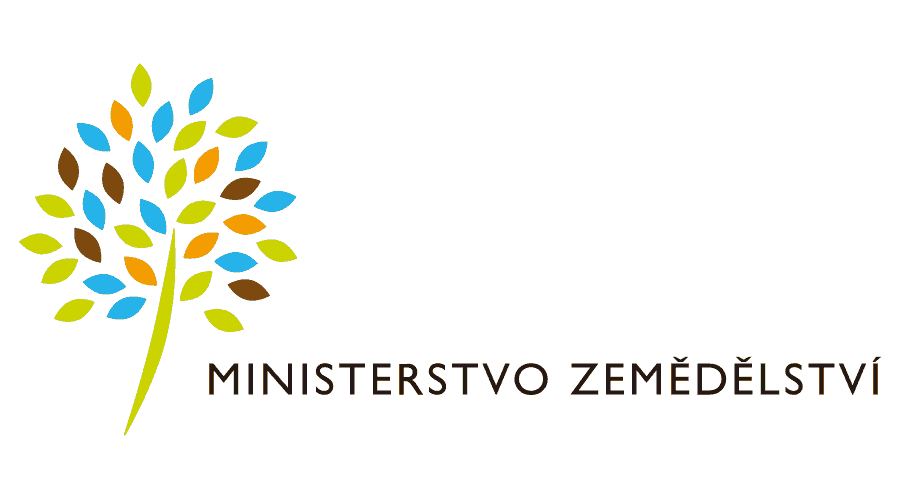 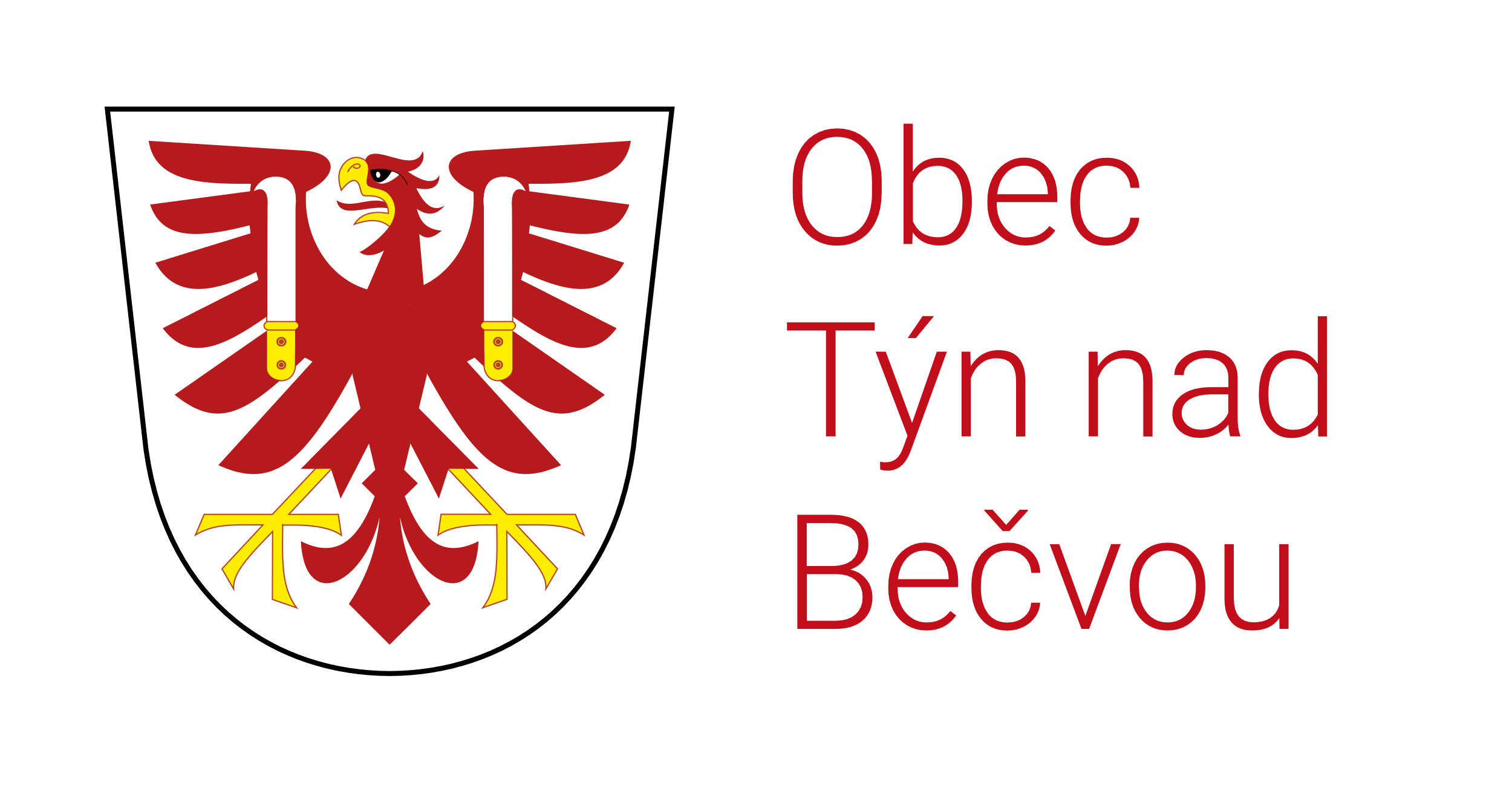 